Отчетпо итогам месячника безопасности дорожного движения в МБОУ СОШ с.Майрамадаг В соответствии с планом работы МБОУ СОШ с.Майрамадаг, в целях профилактики детского дорожно-транспортного травматизма, повышения интереса учащихся к ПДД, дальнейшего развития познавательных интересов, творческих способностей с 04.09 по 30.09.2020 года в МБОУ с.Майрамадаг проходили мероприятия в рамках «Месячника по безопасности дорожного движения».Все мероприятия были направлены на предупреждение детского дорожно-транспортного травматизма и пропаганду безопасного поведения на дорогах.В целях обеспечения безопасности детей 8 сентября в школе прошел единый День безопасности «Безопасное детство-2020».Во всех классах проведены тематические классные часы, обучающие игры, викторины «Школа – остров безопасности», «Безопасность – образ жизни», направленные на повышение культуры безопасности жизнедеятельности учащихся. Особое внимание вопросам правил дорожного движения было уделено в 1-ому классу. Для учащихся проводились беседы, посвященные заданной теме, минутки безопасности.В рамках республиканской акции «Безопасное детство» проведена большая профилактическая работа:конкурсы рисунков, плакатов, роликов социальной рекламы по обучению  несовершеннолетних навыкам безопасной жизнедеятельности;показ видеофильмов «Безопасность человека», «Наши  службы спасения 101, 102, 103, 112», «Если ребенок дома один» на классных часах;уроки здоровья с участием медицинских  работников в начальном звене, которые напомнили  школьникам о профилактических мерах борьбы с коронавирусом, правилах поведения в транспорте и общественных местах; беседы, по вопросам электробезопасности, террористической безопасности, предупреждения травматизма на объектах железнодорожного транспорта, детского дорожно-транспортного травматизма, правил поведения на водных объектах;встреча учащихся с инспектором ОГИБДД.10 сентября состоялась встреча учащихся МБОУ с.Майрамадаг с инспектором Тедеевой З.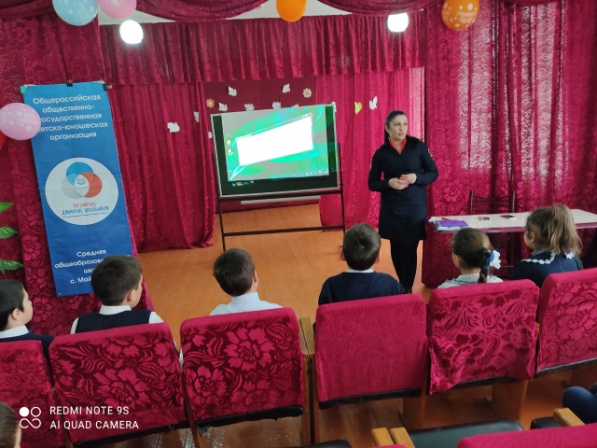 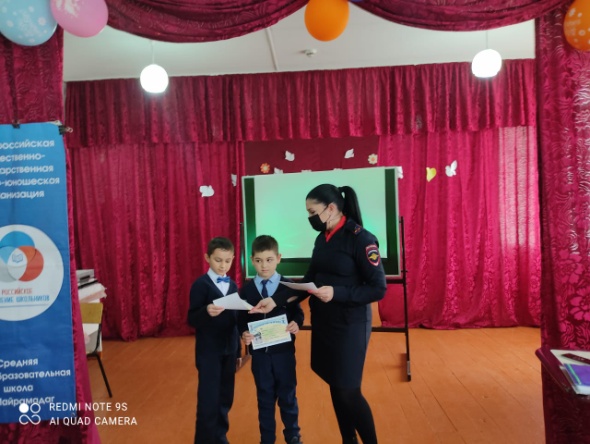 Она рассказала учащимся о том, что пешеходу следует всегда соблюдать одно из главных правил - запрещается выходить на проезжую часть дороги, не убедившись в личной безопасности. Также нельзя выходить на дорогу из-за припаркованного транспорта, перебегать проезжую часть перед близко движущимся автомобилем. При движении по переходу не стоит пользоваться мобильным телефоном или слушать музыку, необходимо снимать с головы капюшон, чтобы в случае возникновения опасности своевременно среагировать и предотвратить беду.Кроме этого, инспектор рассказал детям о правилах езды на велосипеде, роликах, самокатах, а также мерах безопасности при управлении современными средствами передвижения – моноколесами, гироскутерами и сигвеями.Главная цель, которую преследовал инспектор ОГИБДД в рамках подобных  профилактических мероприятий - предупредить ребят о необходимости соблюдения правил дорожного движения во избежание дорожно-транспортных происшествий.    Родительские собрания.В целях предотвращения ДТП, а также формирования у родителей и детей устойчивого интереса к соблюдению правил дорожного движения в период с 7 по 15 сентября прошли тематические родительские собрания. Были подняты вопросы о соблюдении правил безопасности и организации занятости в свободное от учебы время,  по разъяснению возможных последствий за неисполнение обязанностей по содержанию и воспитанию детей. 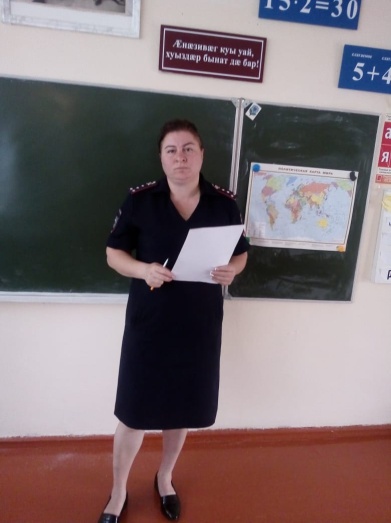 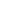   Встреча с инспектором ПДН Тедеева З.В.С целью профилактики преступности в молодежной среде, а также других правонарушений и преступлений, совершаемых несовершеннолетними, 16 сентября состоялась встреча учащихся с инспектором ПДН Алагирского района , Тедеева З.В разговоре с учащимися инспектор напомнил ребятам о правилах дорожного движения и  настоятельно рекомендовал соблюдать правила поведения на улице, в общественных местах, местах массового отдыха. Для закрепления полученных знаний с учащимися было проведено практическое занятие по правилам дорожного движения, в ходе которого ребята с большим интересом отвечали на вопросы по указанной тематике. Ребята с большим вниманием слушали инспектора и получили ответы на все интересующие их вопросы. Встреча с подростками в школе и проведение плановых профилактических бесед является неотъемлемой частью совместной работы инспектора по делам несовершеннолетних.В рамках Недели безопасности дорожного движения с 21 по 25 сентября проведены «минутки безопасности» по изучению и пропаганде правил дорожного движения среди обучающихся 1-4 классов, с целью профилактики детского дорожно-транспортного травматизма. ЮИДовцы  рук.Голоева Фатима Иверьевна со своим отрядом наглядно показали и рассказали младшим товарищам о том, что может случиться, если попасть в «дорожные ловушки» и не соблюдать правила, провели викторину «Дорожный знак».Следует отметить, что подобная форма передачи знаний наиболее эффективна, когда с младшими ребятами работают старшие – процесс восприятия и запоминания информации происходит быстрее. В конечном итоге все это позволяет быть уверенными, что школьники не только усвоят, но и сумеют применить на практике полученные знания дорожной безопасности.         Классными руководителями ведется активная работа по профилактике безопасного поведения детей во время образовательного процесса, с целью недопущения травматизма детей.Учителями - предметниками ведутся журналы по ТБ  на уроках химии, физики, биологии, информатике, физической культуры. Во всех классных кабинетах имеются уголки безопасности.В фойе школы на втором этаже уголок по безопасности дорожного движения, на сайте школы размещены пометки  «Внимание – дети!», информация о проведении акции «Безопасное детство - 2020».С 1-4 классах провели классные часы на втором этаже. Круглый стол(отв. кл.рук. 9 класса Харебова С.П. ) «Причины дорожно-транспортных происшествий», «Детский травматизм». Совместно с классными руководителя и учащимися 8-11 классов. В начале мероприятия был просмотрен видеофильм с мест дорожно-транспортных происшествий, рассмотрены  ситуации из жизни детей оказавшихся в ДТП.  Учащиеся приняли активное участие в разговоре, высказывали своё мнение о ситуациях на дорогах  на сегодняшний день.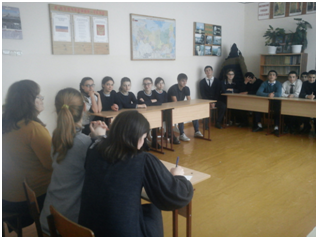 В рамках профилактики детского дорожно - транспортного травматизма и пропаганды безопасного поведения на дорогах, классными руководителями проведены беседы с показом презентаций.Вывод:      В основе работы с обучающимися по воспитанию культуры поведения на улице, в транспорте и обучения ПДД лежит педагогика сотрудничества.Рекомендации:
      Продолжить обучение обучающихся правилам дорожного движения и безопасного поведения на улицах и дорогах, для этого: осуществлять дальнейшую работу по организации встреч обучающихся и их родителей с инспекторами ГИБДД;проводить постоянную разъяснительную работу с обучающимися и их родителями по вопросам предупреждения ДДТТ; продолжить реализацию программы «Профилактика безопасности детского дорожно-транспортного травматизма».       Отчет составила ЗДВР Плиева З.П.       05.10.2020 г